Maspeth High School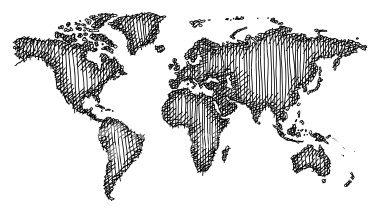 Advanced Placement World History I SyllabusInstructor: Sarah JabbarTel: (718) 803-7100Email: sjabbar@maspethhighschool.orgCourse Website: msjabbar.weebly.comOffice Hours: Wednesdays, 2:45 – 3:45pm, Room 408Course Description and Overview:Advanced Placement (AP) World History I is part one of a two-year rigorous college level course that explores our world’s past. Students will prepare for the Advanced Placement World History Examination (in addition to the New York State Regents Examination in Global History and Geography). History is a sophisticated quest for meaning about the past, beyond the effort to collect and memorize information. This course will take a global view of historical processes and contacts between peoples in different societies. Students will be expected to learn selective factual knowledge in addition to certain analytical skills. Major interpretive issues will be explored, as well as the techniques used in interpreting both primary historical evidence and secondary sources. Themes will be employed throughout the course; through the basic approach will be chronological. Students will pay particular attention to change and continuity over time, to the characteristic institutions and values of societies, and to the way such institutions and values are affected as a result of cultural contacts among peoples. In assigned readings and class discussion, there will be an emphasis on critical thinking.Course Rigor: Advanced Placement courses are much more rigorous than regular high school courses. Advanced Placement courses in high school substitute for freshman-level college courses; therefore, this course will resemble a college course in rigor and expectation. Because this course is designed for highly motivated students, you should anticipate a greater frequency of work with much higher grading standards. AP World History Examination: AP students are expected to take the AP World History examination in May 2018 (at the end of the 10th grade school year). The AP World History Exam is 3 hours and 15 minutes long and includes 55 multiple-choice questions (55 minutes, 40 percent), four short-answer questions (50 minutes, 20 percent), one document-based question (55 minutes, 25 percent), and one long essay question (35 minutes, 15 percent). Students who perform well on the exam can receive course credit and/or advanced standing at thousands of colleges/universities worldwide. Please visit apcentral.collegeboard.com for more information about the course and exam. Global History and Geography Regents Examination: In addition to the AP World History Exam, students are required to take the Global History and Geography Regents Examination given to students enrolled in New York State schools, in January 2018 (during their 10th grade school year). This 3 hour long exam is the culmination of two years of study in global history and geography. The test consists of 50 multiple-choice questions, one thematic essay, and one document-based essay. Course Breakdown: AP World History I will be divided into 4 units. Each unit will end with debates and an exam. Classroom Expectations (Please read carefully!): 1. Respect your classmates, your teacher, and school property.  Appropriate classroom behavior is expected and required, including: Observing all school wide rules. This includes dress code, cell phone and electronics policy, no food/drink/gum in class, no hats in school, etc. Showing respect for your classmates and your teacher (or substitute)Being punctual and preparedRaising your hand and talking only when appropriate Using appropriate language in the classroom and refraining from altering, vandalizing, or destroying school property (this includes your textbook and desk!) Waiting to be dismissed from class by the teacher, not the bell 2. Turn assignments in on time.  You will be given plenty of notice for tests, essays, debates, and other assignments. It is important that homework/assignments be completed before the class in which we are covering the material. LATE WORK: Students will be able to turn in late work throughout the course of the year; however, late work by one day will receive, at best, half credit. This is the policy for ALL late work, including homework, essays, and long-term assignments. ABSENT WORK: If a student is absent, it is the student’s responsibility to acquire all missed class work (either from me or another student). Students who are absent the day of an assignment will be given two days to make up absent work without penalty; after that, it is late. 3. Take notes and participate.  It is crucial that you take notes if you want to do well in the course and on the AP World History exam. Participation in class discussions and debates are also important to do well in this course. Grade Distribution: Final grades are weighted by category. Grades consist of the following values: Class work/Homework/Class Participation: 15%   			Quizzes/Tests: 30% Essays/Projects: 25%       							Debates: 30% Required Student Materials: Students are expected and required to bring the following items with them to class daily: Writing utensils (blue/black pen and pencil) Loose-leaf paper3-ring binder with 10 dividers specifically for AP World History Course Textbook (Provided): Traditions & Encounters: A Global Perspective on the Past by Jerry Bentley, 6th Edition (AP Edition), 2016. It is the responsibility of the student to take care of and return the textbook that is assigned to them. Replacing lost and damaged textbooks is solely the responsibility of the student. Course Website and PupilPath: Ms. Jabbar’s website, www.msjabbar.weebly.com, will be used to post assignments and other imperative information regarding coursework. Students and parents will also find assignments and will be able to track grades on PupilPath. Please also frequently check the school’s website, www.maspethhighschool.org, to learn about school announcements.  Office Hours: Students are encouraged to advocate for themselves and seek extra help when needed. Extra help will be available every Wednesday in room 408 from 2:45pm to 3:45pm. Maspeth High SchoolAdvanced Placement World History IStudent/Parent AcknowledgementInstructor: Ms. Jabbar The purpose of the AP World History Student/Parent Acknowledgement is to provide information to parents and students and to facilitate student’s success in an academically challenging course. Please read carefully the syllabus and the list of expectations below and then sign the form at the bottom confirming your understanding and commitment to AP World History. Expectations of AP World History students:  I recognize that participation in AP World History requires me to: Demonstrate increased student independenceTake on a high degree of responsibilityMeet higher standards than other high school classesI understand that AP World History is the equivalent of a college level World History course and therefore, requires the same amount of work as a college level History course. I agree to organize my time and study habits to successfully complete the AP World History course.I understand that late and incomplete work will negatively affect my grade. All assignments will be completed to my best ability and will be ready to turn in BEFORE I get to class. I agree to complete assignments on my own and without unauthorized aid of any kind. I will not allow another to use my work without permission of my teacher. I understand that if I choose to be academically dishonest, I may lose credit for my assignment and/or face disciplinary action according to the school and/or chancellor’s handbook.I recognize that I am responsible for my own learning and success in class. I understand that in order to cover everything in an AP World History course, it must proceed at a rapid pace. Therefore, if I feel that I am having trouble keeping up or understanding content, I will attend office hours with Ms. Jabbar.  I understand that failure to meet the expectations listed in the course syllabus and the expectations stated above may result in placement out of the course.I have read, understand, and will abide by the AP World History student expectations. I have read the course syllabus, as well as the AP World History expectations and confirm my commitment to this class.Student name (printed): _________________________________________Student signature ______________________________________________    Date: ____________Parent/guardian name (printed): _________________________________Parent/guardian signature: ______________________________________    Date: ____________Parent/guardian contact number: ___________________________________________________Parent/guardian email address: _____________________________________________________ Unit 0: IntroductionUnit 3: The Postclassical EraUnit 1: The Ancient EraUnit 4: The Early Modern PeriodUnit 2: The Classical Era